     		Convocation à la réunion du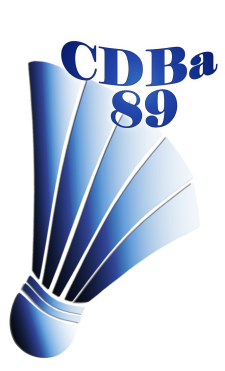 Jeudi 26 mai à 19h00Caveau DOLTO rue Claude AILLOT(près de la gare)89700 TONNERREVous êtes priés d’assister à cette séance :Ordre du jour
Finances
stages DAB
Interclubs
Championnats
Infos Ligue
Part fédérale licence + journal 
Nouveau classement
Mandatés pour l'AG Ligue
Démissions postes clés
Calendrier
Site Web
Questions diversesComme d’habitude, merci d’avance aux membres du bureau d’apporter solides et liquides pour se sustenter en toute convivialité.Amicalement, à très bientôt.Bruno et Germain